Whitewright Area Chamber of Commerce  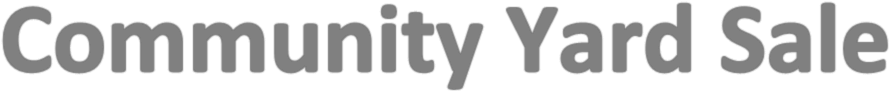 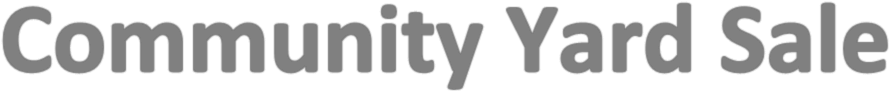 Friday, May 13th and Saturday, May 14th, 2022 8:00 AM – 2:00 PM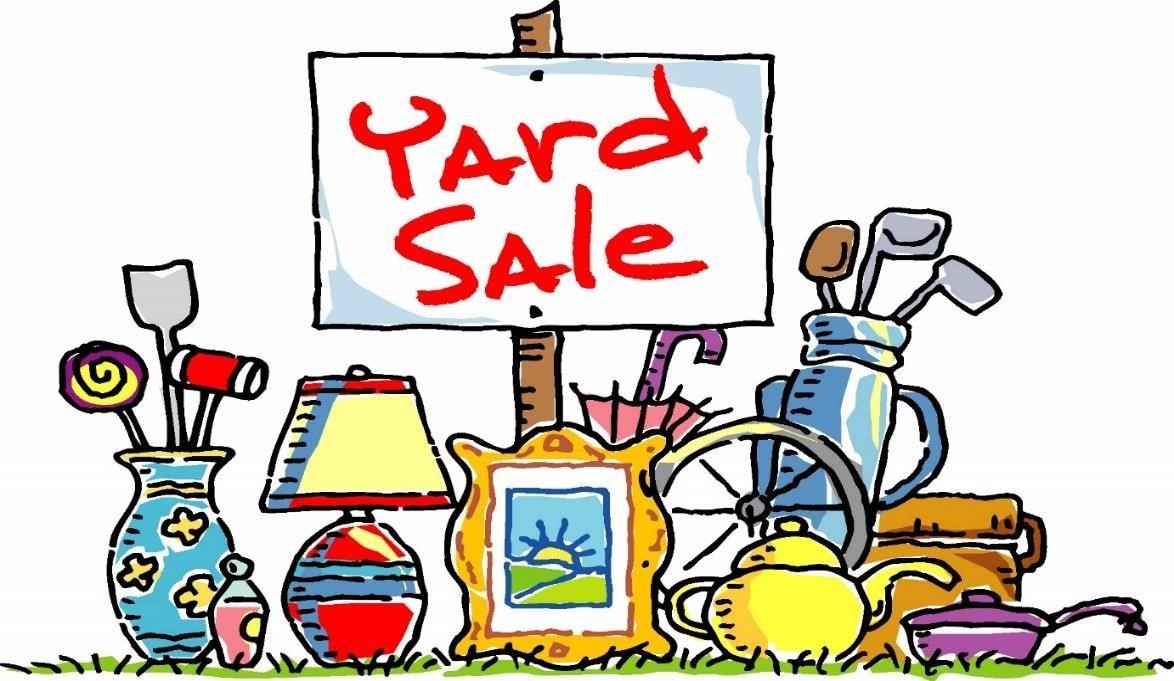 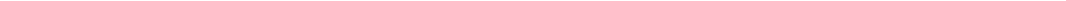 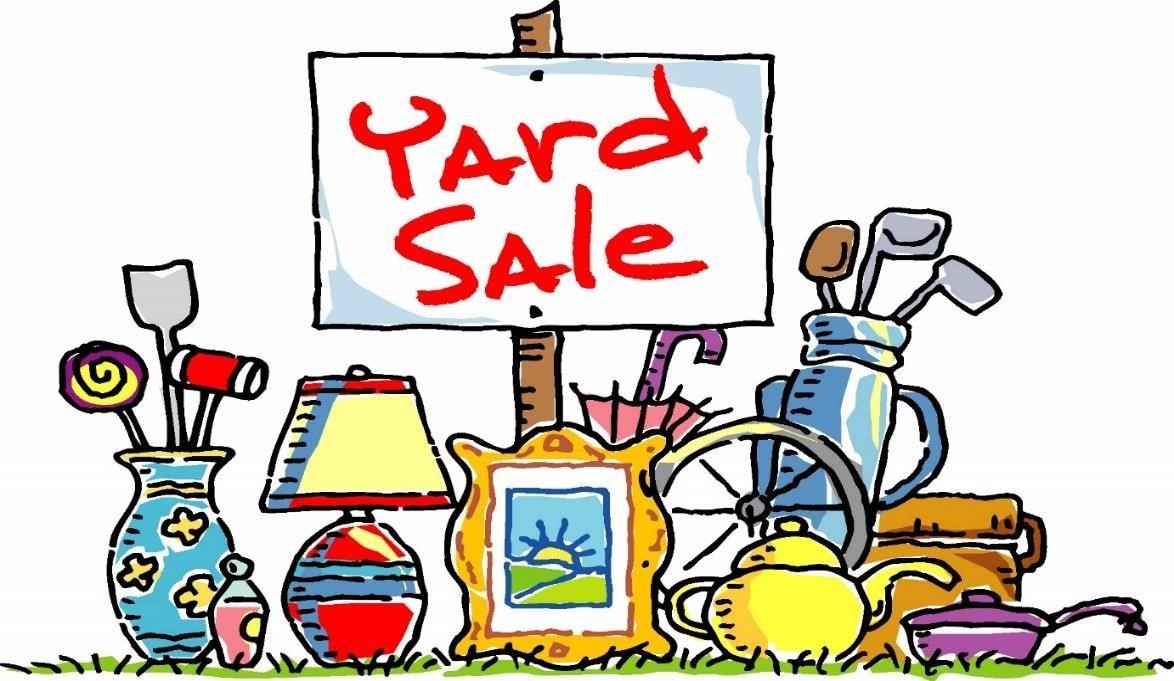 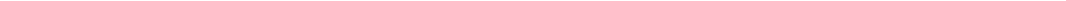 Let us do your advertising!Sign-up at the Whitewright Area Chamber of Commerce Visitor’s Center 113 W. Grand, Whitewright, TX 75491 or online at www.whitewright.org to be placed on the Yard Sale Map.$5.00 sign-up fee to direct people to your address.Deadline for Sign-Ups is Wednesday, May 11th, 2022 by 2:00 PMRental spots are available to anyone in the Events Lot next to Legend Bank.  Fee $10.00 – 10’x20’ Spot with 1 Table  Fee $5.00 - Additional Tables  All unsold items must be cleared away that day.  Get your Yard Sale map early at the Whitewright Visitors Center and City Hall beginning Thursday, May 12th or online at www.whitewright.org   Maps available at each sale site day of Yard Sales.  Shoppers get your map stamped at each site visited, maps with most stamps will be entered in Drawing for a chance to win a Prize!  Turn your maps into Visitor’s Center 113 W. Grand or City Hall 206 W. Grand by Wednesday, May 18th, 2022 Include your name and contact number on your map.Visitor Center open Tuesday – Saturday from 10:00 AM to 2:00 PM.  903.364.2000  